РЕГИОНАЛЬНАЯ СЛУЖБА ПО ТАРИФАМХАНТЫ-МАНСИЙСКОГО АВТОНОМНОГО ОКРУГА - ЮГРЫПРИКАЗот 26 ноября 2015 г. N 174-нпОБ УСТАНОВЛЕНИИ ТАРИФОВ В СФЕРЕ ХОЛОДНОГО ВОДОСНАБЖЕНИЯИ ВОДООТВЕДЕНИЯ ДЛЯ ОРГАНИЗАЦИЙ, ОСУЩЕСТВЛЯЮЩИХ ХОЛОДНОЕВОДОСНАБЖЕНИЕ И ВОДООТВЕДЕНИЕВ соответствии с Федеральным законом от 7 декабря 2011 года N 416-ФЗ "О водоснабжении и водоотведении", Постановлением Правительства Российской Федерации от 13 мая 2013 года N 406 "О государственном регулировании тарифов в сфере водоснабжения и водоотведения", приказом Федеральной службы по тарифам от 27 декабря 2013 года N 1746-э "Об утверждении Методических указаний по расчету регулируемых тарифов в сфере водоснабжения и водоотведения", на основании постановления Правительства Ханты-Мансийского автономного округа - Югры от 14 апреля 2012 года N 137-п "О Региональной службе по тарифам Ханты-Мансийского автономного округа - Югры", обращений организаций, осуществляющих холодное водоснабжение и водоотведение, и протокола правления Региональной службы по тарифам Ханты-Мансийского автономного округа - Югры от 26 ноября 2015 года N 103 приказываю:1. Установить на период с 1 января 2016 года по 31 декабря 2018 года одноставочные тарифы в сфере холодного водоснабжения для организаций, осуществляющих холодное водоснабжение, согласно приложению 1 к настоящему приказу.2. Установить на период с 1 января 2016 года по 31 декабря 2018 года одноставочные тарифы в сфере водоотведения для организаций, осуществляющих водоотведение, согласно приложению 2 к настоящему приказу.3. Установить организациям, осуществляющим холодное водоснабжение, долгосрочные параметры регулирования тарифов, определяемые на долгосрочный период регулирования при установлении одноставочных тарифов в сфере холодного водоснабжения с использованием метода индексации, на 2016 - 2018 годы, согласно приложению 3 к настоящему приказу.4. Установить организациям, осуществляющим водоотведение, долгосрочные параметры регулирования тарифов, определяемые на долгосрочный период регулирования при установлении одноставочных тарифов в сфере водоотведения с использованием метода индексации, на 2016 - 2018 годы, согласно приложению 4 к настоящему приказу.5. Настоящий приказ вступает в силу по истечении десяти дней с момента его официального опубликования.Руководитель службыА.А.БЕРЕЗОВСКИЙПриложение 1к приказу Региональной службыпо тарифам Ханты-Мансийскогоавтономного округа - Югрыот 26 ноября 2015 года N 174-нпОДНОСТАВОЧНЫЕ ТАРИФЫВ СФЕРЕ ХОЛОДНОГО ВОДОСНАБЖЕНИЯ ДЛЯ ОРГАНИЗАЦИЙ,ОСУЩЕСТВЛЯЮЩИХ ХОЛОДНОЕ ВОДОСНАБЖЕНИЕ--------------------------------<*> Выделяется в целях реализации пункта 6 статьи 168 Налогового кодекса Российской Федерации (часть вторая).<**> НДС не облагается в соответствии с главой 26.2 "Упрощенная система налогообложения" Налогового кодекса Российской Федерации.Примечания:<1>. Тариф учитывает следующие стадии технологического процесса: подъем воды, водоподготовка, транспортировка воды.<2>. Утратила силу. - Приказ Региональной службы по тарифам ХМАО - Югры от 21.12.2017 N 199-нп.<3>. Тариф учитывает следующие стадии технологического процесса: подъем воды, транспортировка воды.<4>. Тариф учитывает следующие стадии технологического процесса: подъем воды, транспортировка воды.<5>. Тариф учитывает следующую стадию технологического процесса: подъем воды.<6>. Тариф учитывает следующие стадии технологического процесса: подъем воды, водоподготовка, транспортировка воды Публичным акционерным обществом "Вторая генерирующая компания оптового рынка электроэнергетики" в зоне деятельности филиала Сургутская ГРЭС-1 (вода, отпускаемая по сетям Сургутского городского муниципального унитарного предприятия "Тепловик").<7>. Утратила силу. - Приказ Региональной службы по тарифам ХМАО - Югры от 23.11.2017 N 129-нп.Приложение 2к приказу Региональной службыпо тарифам Ханты-Мансийскогоавтономного округа - Югрыот 26 ноября 2015 года N 174-нпОДНОСТАВОЧНЫЕ ТАРИФЫВ СФЕРЕ ВОДООТВЕДЕНИЯ ДЛЯ ОРГАНИЗАЦИЙ,ОСУЩЕСТВЛЯЮЩИХ ВОДООТВЕДЕНИЕ--------------------------------<*> Выделяется в целях реализации пункта 6 статьи 168 Налогового кодекса Российской Федерации (часть вторая).<**> НДС не облагается в соответствии с главой 26.2 "Упрощенная система налогообложения" Налогового кодекса Российской Федерации.Примечания:<1>. Тариф учитывает следующие стадии технологического процесса: прием сточных вод, очистка сточных вод, транспортировка сточных вод.<2>. Тариф учитывает следующую стадию технологического процесса: очистка сточных вод.<3>. Тариф учитывает следующие стадии технологического процесса: прием сточных вод, транспортировка сточных вод, очистка сточных вод Обществом с ограниченной ответственностью "СервисКомфорт".<4>. Тариф учитывает следующие стадии технологического процесса: прием сточных вод, очистка сточных вод, транспортировка сточных вод (без учета приема сточных вод и транспортировки сточных вод по сетям Открытого акционерного общества "ЮграКомфорт").Приложение 3к приказу Региональной службыпо тарифам Ханты-Мансийскогоавтономного округа - Югрыот 26 ноября 2015 года N 174-нпДОЛГОСРОЧНЫЕ ПАРАМЕТРЫРЕГУЛИРОВАНИЯ ТАРИФОВ, ОПРЕДЕЛЯЕМЫЕ НА ДОЛГОСРОЧНЫЙ ПЕРИОДРЕГУЛИРОВАНИЯ ПРИ УСТАНОВЛЕНИИ ОДНОСТАВОЧНЫХ ТАРИФОВВ СФЕРЕ ХОЛОДНОГО ВОДОСНАБЖЕНИЯ С ИСПОЛЬЗОВАНИЕМ МЕТОДАИНДЕКСАЦИИ, НА 2016 - 2018 ГОДЫПримечание:1. Показатель утверждается для организаций, которым права владения и (или) пользования централизованными системами горячего водоснабжения, холодного водоснабжения и (или) водоотведения, отдельными объектами таких систем, находящимися в государственной или муниципальной собственности, переданы по договорам аренды таких систем и (или) объектов или по концессионным соглашениям, заключенным в соответствии с законодательством Российской Федерации не ранее 1 января 2014 года.Приложение 4к приказу Региональной службыпо тарифам Ханты-Мансийскогоавтономного округа - Югрыот 26 ноября 2015 года N 174-нпДОЛГОСРОЧНЫЕ ПАРАМЕТРЫРЕГУЛИРОВАНИЯ ТАРИФОВ, ОПРЕДЕЛЯЕМЫЕ НА ДОЛГОСРОЧНЫЙ ПЕРИОДРЕГУЛИРОВАНИЯ ПРИ УСТАНОВЛЕНИИ ОДНОСТАВОЧНЫХ ТАРИФОВ В СФЕРЕВОДООТВЕДЕНИЯ С ИСПОЛЬЗОВАНИЕМ МЕТОДА ИНДЕКСАЦИИ,НА 2016 - 2018 ГОДЫПримечание:1. Показатель утверждается для организаций, которым права владения и (или) пользования централизованными системами горячего водоснабжения, холодного водоснабжения и (или) водоотведения, отдельными объектами таких систем, находящимися в государственной или муниципальной собственности, переданы по договорам аренды таких систем и (или) объектов или по концессионным соглашениям, заключенным в соответствии с законодательством Российской Федерации не ранее 1 января 2014 года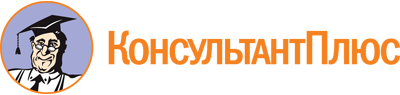 Приказ Региональной службы по тарифам ХМАО - Югры от 26.11.2015 N 174-нп
(ред. от 21.12.2017)
"Об установлении тарифов в сфере холодного водоснабжения и водоотведения для организаций, осуществляющих холодное водоснабжение и водоотведение"Документ предоставлен КонсультантПлюс

www.consultant.ru

Дата сохранения: 19.07.2023
 Список изменяющих документов(в ред. приказов Региональной службы по тарифам ХМАО - Югрыот 30.12.2015 N 238-нп, от 10.08.2016 N 88-нп, от 24.11.2016 N 135-нп,от 15.06.2017 N 73-нп, от 27.10.2017 N 115-нп, от 16.11.2017 N 123-нп,от 23.11.2017 N 129-нп, от 07.12.2017 N 158-нп, от 21.12.2017 N 199-нп)Список изменяющих документов(в ред. приказов Региональной службы по тарифам ХМАО - Югрыот 24.11.2016 N 135-нп, от 27.10.2017 N 115-нп, от 16.11.2017 N 123-нп,от 23.11.2017 N 129-нп, от 07.12.2017 N 158-нп, от 21.12.2017 N 199-нп)На период с 1 января 2016 года по 31 декабря 2018 годаНа период с 1 января 2016 года по 31 декабря 2018 годаНа период с 1 января 2016 года по 31 декабря 2018 годаНа период с 1 января 2016 года по 31 декабря 2018 годаНа период с 1 января 2016 года по 31 декабря 2018 годаНа период с 1 января 2016 года по 31 декабря 2018 годаНа период с 1 января 2016 года по 31 декабря 2018 годаНа период с 1 января 2016 года по 31 декабря 2018 годаНа период с 1 января 2016 года по 31 декабря 2018 годаНа период с 1 января 2016 года по 31 декабря 2018 годаНа период с 1 января 2016 года по 31 декабря 2018 годаНа период с 1 января 2016 года по 31 декабря 2018 годаНа период с 1 января 2016 года по 31 декабря 2018 годаНа период с 1 января 2016 года по 31 декабря 2018 годаN п/пНаименования организаций, осуществляющих холодное водоснабжение, муниципальных образованийОдноставочные тарифы в сфере холодного водоснабжения, руб./куб. мОдноставочные тарифы в сфере холодного водоснабжения, руб./куб. мОдноставочные тарифы в сфере холодного водоснабжения, руб./куб. мОдноставочные тарифы в сфере холодного водоснабжения, руб./куб. мОдноставочные тарифы в сфере холодного водоснабжения, руб./куб. мОдноставочные тарифы в сфере холодного водоснабжения, руб./куб. мОдноставочные тарифы в сфере холодного водоснабжения, руб./куб. мОдноставочные тарифы в сфере холодного водоснабжения, руб./куб. мОдноставочные тарифы в сфере холодного водоснабжения, руб./куб. мОдноставочные тарифы в сфере холодного водоснабжения, руб./куб. мОдноставочные тарифы в сфере холодного водоснабжения, руб./куб. мОдноставочные тарифы в сфере холодного водоснабжения, руб./куб. мN п/пНаименования организаций, осуществляющих холодное водоснабжение, муниципальных образованийс 1 января 2016 года по 30 июня 2016 годас 1 января 2016 года по 30 июня 2016 годас 1 июля 2016 года по 31 декабря 2016 годас 1 июля 2016 года по 31 декабря 2016 годас 1 января 2017 года по 30 июня 2017 годас 1 января 2017 года по 30 июня 2017 годас 1 июля 2017 года по 31 декабря 2017 годас 1 июля 2017 года по 31 декабря 2017 годас 1 января 2018 года по 30 июня 2018 годас 1 января 2018 года по 30 июня 2018 годас 1 июля 2018 года по 31 декабря 2018 годас 1 июля 2018 года по 31 декабря 2018 годаN п/пНаименования организаций, осуществляющих холодное водоснабжение, муниципальных образованийдля прочих потребителей (без учета НДС)для населения(с учетом НДС) <*>для прочих потребителей (без учета НДС)для населения(с учетом НДС) <*>для прочих потребителей (без учета НДС)для населения(с учетом НДС) <*>для прочих потребителей (без учета НДС)для населения(с учетом НДС) <*>для прочих потребителей (без учета НДС)для населения(с учетом НДС) <*>для прочих потребителей (без учета НДС)для населения(с учетом НДС) <*>1 - 1.1.2Утратили силу. - Приказ Региональной службы по тарифам ХМАО - Югры от 27.10.2017 N 115-нпУтратили силу. - Приказ Региональной службы по тарифам ХМАО - Югры от 27.10.2017 N 115-нпУтратили силу. - Приказ Региональной службы по тарифам ХМАО - Югры от 27.10.2017 N 115-нпУтратили силу. - Приказ Региональной службы по тарифам ХМАО - Югры от 27.10.2017 N 115-нпУтратили силу. - Приказ Региональной службы по тарифам ХМАО - Югры от 27.10.2017 N 115-нпУтратили силу. - Приказ Региональной службы по тарифам ХМАО - Югры от 27.10.2017 N 115-нпУтратили силу. - Приказ Региональной службы по тарифам ХМАО - Югры от 27.10.2017 N 115-нпУтратили силу. - Приказ Региональной службы по тарифам ХМАО - Югры от 27.10.2017 N 115-нпУтратили силу. - Приказ Региональной службы по тарифам ХМАО - Югры от 27.10.2017 N 115-нпУтратили силу. - Приказ Региональной службы по тарифам ХМАО - Югры от 27.10.2017 N 115-нпУтратили силу. - Приказ Региональной службы по тарифам ХМАО - Югры от 27.10.2017 N 115-нпУтратили силу. - Приказ Региональной службы по тарифам ХМАО - Югры от 27.10.2017 N 115-нпУтратили силу. - Приказ Региональной службы по тарифам ХМАО - Югры от 27.10.2017 N 115-нп2Общество с ограниченной ответственностью "ЮграКомфорт" на территории муниципального образования сельское поселение Сингапай Нефтеюганского района:2.1поселок Сингапай2.1.1техническая вода <3>29,79 <**>29,79 <**>31,03 <**>31,03 <**>31,03 <**>31,03 <**>32,23 <**>32,23 <**>32,23 <**>32,23 <**>33,51 <**>33,51 <**>(п. 2.1.1 в ред. приказа Региональной службы по тарифам ХМАО - Югры от 23.11.2017N 129-нп)(п. 2.1.1 в ред. приказа Региональной службы по тарифам ХМАО - Югры от 23.11.2017N 129-нп)(п. 2.1.1 в ред. приказа Региональной службы по тарифам ХМАО - Югры от 23.11.2017N 129-нп)(п. 2.1.1 в ред. приказа Региональной службы по тарифам ХМАО - Югры от 23.11.2017N 129-нп)(п. 2.1.1 в ред. приказа Региональной службы по тарифам ХМАО - Югры от 23.11.2017N 129-нп)(п. 2.1.1 в ред. приказа Региональной службы по тарифам ХМАО - Югры от 23.11.2017N 129-нп)(п. 2.1.1 в ред. приказа Региональной службы по тарифам ХМАО - Югры от 23.11.2017N 129-нп)(п. 2.1.1 в ред. приказа Региональной службы по тарифам ХМАО - Югры от 23.11.2017N 129-нп)(п. 2.1.1 в ред. приказа Региональной службы по тарифам ХМАО - Югры от 23.11.2017N 129-нп)(п. 2.1.1 в ред. приказа Региональной службы по тарифам ХМАО - Югры от 23.11.2017N 129-нп)(п. 2.1.1 в ред. приказа Региональной службы по тарифам ХМАО - Югры от 23.11.2017N 129-нп)(п. 2.1.1 в ред. приказа Региональной службы по тарифам ХМАО - Югры от 23.11.2017N 129-нп)(п. 2.1.1 в ред. приказа Региональной службы по тарифам ХМАО - Югры от 23.11.2017N 129-нп)(п. 2.1.1 в ред. приказа Региональной службы по тарифам ХМАО - Югры от 23.11.2017N 129-нп)2.2село Чеускино2.2.1техническая вода <3>84,43 <**>84,43 <**>87,97 <**>87,97 <**>87,97 <**>87,97 <**>90,94 <**>90,94 <**>90,94 <**>90,94 <**>94,55 <**>94,55 <**>(п. 2.2.1 в ред. приказа Региональной службы по тарифам ХМАО - Югры от 23.11.2017N 129-нп)(п. 2.2.1 в ред. приказа Региональной службы по тарифам ХМАО - Югры от 23.11.2017N 129-нп)(п. 2.2.1 в ред. приказа Региональной службы по тарифам ХМАО - Югры от 23.11.2017N 129-нп)(п. 2.2.1 в ред. приказа Региональной службы по тарифам ХМАО - Югры от 23.11.2017N 129-нп)(п. 2.2.1 в ред. приказа Региональной службы по тарифам ХМАО - Югры от 23.11.2017N 129-нп)(п. 2.2.1 в ред. приказа Региональной службы по тарифам ХМАО - Югры от 23.11.2017N 129-нп)(п. 2.2.1 в ред. приказа Региональной службы по тарифам ХМАО - Югры от 23.11.2017N 129-нп)(п. 2.2.1 в ред. приказа Региональной службы по тарифам ХМАО - Югры от 23.11.2017N 129-нп)(п. 2.2.1 в ред. приказа Региональной службы по тарифам ХМАО - Югры от 23.11.2017N 129-нп)(п. 2.2.1 в ред. приказа Региональной службы по тарифам ХМАО - Югры от 23.11.2017N 129-нп)(п. 2.2.1 в ред. приказа Региональной службы по тарифам ХМАО - Югры от 23.11.2017N 129-нп)(п. 2.2.1 в ред. приказа Региональной службы по тарифам ХМАО - Югры от 23.11.2017N 129-нп)(п. 2.2.1 в ред. приказа Региональной службы по тарифам ХМАО - Югры от 23.11.2017N 129-нп)(п. 2.2.1 в ред. приказа Региональной службы по тарифам ХМАО - Югры от 23.11.2017N 129-нп)3Муниципальное унитарное предприятие "Управление городского хозяйства" муниципального образования города Пыть-Ях на территории муниципального образования городской округ город Пыть-Ях3.1питьевая вода <1>70,8583,6073,5086,7373,5086,7376,1489,8576,1489,8579,0793,30(п. 3.1 в ред. приказа Региональной службы по тарифам ХМАО - Югры от 23.11.2017N 129-нп)(п. 3.1 в ред. приказа Региональной службы по тарифам ХМАО - Югры от 23.11.2017N 129-нп)(п. 3.1 в ред. приказа Региональной службы по тарифам ХМАО - Югры от 23.11.2017N 129-нп)(п. 3.1 в ред. приказа Региональной службы по тарифам ХМАО - Югры от 23.11.2017N 129-нп)(п. 3.1 в ред. приказа Региональной службы по тарифам ХМАО - Югры от 23.11.2017N 129-нп)(п. 3.1 в ред. приказа Региональной службы по тарифам ХМАО - Югры от 23.11.2017N 129-нп)(п. 3.1 в ред. приказа Региональной службы по тарифам ХМАО - Югры от 23.11.2017N 129-нп)(п. 3.1 в ред. приказа Региональной службы по тарифам ХМАО - Югры от 23.11.2017N 129-нп)(п. 3.1 в ред. приказа Региональной службы по тарифам ХМАО - Югры от 23.11.2017N 129-нп)(п. 3.1 в ред. приказа Региональной службы по тарифам ХМАО - Югры от 23.11.2017N 129-нп)(п. 3.1 в ред. приказа Региональной службы по тарифам ХМАО - Югры от 23.11.2017N 129-нп)(п. 3.1 в ред. приказа Региональной службы по тарифам ХМАО - Югры от 23.11.2017N 129-нп)(п. 3.1 в ред. приказа Региональной службы по тарифам ХМАО - Югры от 23.11.2017N 129-нп)(п. 3.1 в ред. приказа Региональной службы по тарифам ХМАО - Югры от 23.11.2017N 129-нп)3.2питьевая вода <4>56,3066,4358,4068,9158,4068,9160,3071,1560,3071,1562,2173,41(п. 3.2 в ред. приказа Региональной службы по тарифам ХМАО - Югры от 23.11.2017N 129-нп)(п. 3.2 в ред. приказа Региональной службы по тарифам ХМАО - Югры от 23.11.2017N 129-нп)(п. 3.2 в ред. приказа Региональной службы по тарифам ХМАО - Югры от 23.11.2017N 129-нп)(п. 3.2 в ред. приказа Региональной службы по тарифам ХМАО - Югры от 23.11.2017N 129-нп)(п. 3.2 в ред. приказа Региональной службы по тарифам ХМАО - Югры от 23.11.2017N 129-нп)(п. 3.2 в ред. приказа Региональной службы по тарифам ХМАО - Югры от 23.11.2017N 129-нп)(п. 3.2 в ред. приказа Региональной службы по тарифам ХМАО - Югры от 23.11.2017N 129-нп)(п. 3.2 в ред. приказа Региональной службы по тарифам ХМАО - Югры от 23.11.2017N 129-нп)(п. 3.2 в ред. приказа Региональной службы по тарифам ХМАО - Югры от 23.11.2017N 129-нп)(п. 3.2 в ред. приказа Региональной службы по тарифам ХМАО - Югры от 23.11.2017N 129-нп)(п. 3.2 в ред. приказа Региональной службы по тарифам ХМАО - Югры от 23.11.2017N 129-нп)(п. 3.2 в ред. приказа Региональной службы по тарифам ХМАО - Югры от 23.11.2017N 129-нп)(п. 3.2 в ред. приказа Региональной службы по тарифам ХМАО - Югры от 23.11.2017N 129-нп)(п. 3.2 в ред. приказа Региональной службы по тарифам ХМАО - Югры от 23.11.2017N 129-нп)4Общество с ограниченной ответственностью "Тепловик" на территории муниципального образования сельское поселение Салым Нефтеюганского района4.1техническая вода <1>49,5958,5251,6660,9651,6660,9653,5963,2453,5963,2455,6865,70(п. 4.1 в ред. приказа Региональной службы по тарифам ХМАО - Югры от 07.12.2017N 158-нп)(п. 4.1 в ред. приказа Региональной службы по тарифам ХМАО - Югры от 07.12.2017N 158-нп)(п. 4.1 в ред. приказа Региональной службы по тарифам ХМАО - Югры от 07.12.2017N 158-нп)(п. 4.1 в ред. приказа Региональной службы по тарифам ХМАО - Югры от 07.12.2017N 158-нп)(п. 4.1 в ред. приказа Региональной службы по тарифам ХМАО - Югры от 07.12.2017N 158-нп)(п. 4.1 в ред. приказа Региональной службы по тарифам ХМАО - Югры от 07.12.2017N 158-нп)(п. 4.1 в ред. приказа Региональной службы по тарифам ХМАО - Югры от 07.12.2017N 158-нп)(п. 4.1 в ред. приказа Региональной службы по тарифам ХМАО - Югры от 07.12.2017N 158-нп)(п. 4.1 в ред. приказа Региональной службы по тарифам ХМАО - Югры от 07.12.2017N 158-нп)(п. 4.1 в ред. приказа Региональной службы по тарифам ХМАО - Югры от 07.12.2017N 158-нп)(п. 4.1 в ред. приказа Региональной службы по тарифам ХМАО - Югры от 07.12.2017N 158-нп)(п. 4.1 в ред. приказа Региональной службы по тарифам ХМАО - Югры от 07.12.2017N 158-нп)(п. 4.1 в ред. приказа Региональной службы по тарифам ХМАО - Югры от 07.12.2017N 158-нп)(п. 4.1 в ред. приказа Региональной службы по тарифам ХМАО - Югры от 07.12.2017N 158-нп)5Акционерное общество "Водоканал" на территории муниципального образования городской округ город Урай5.1питьевая вода <1>38,3545,2539,9547,1439,9547,1441,5449,0241,5449,0242,9050,62(п. 5.1 в ред. приказа Региональной службы по тарифам ХМАО - Югры от 23.11.2017N 129-нп)(п. 5.1 в ред. приказа Региональной службы по тарифам ХМАО - Югры от 23.11.2017N 129-нп)(п. 5.1 в ред. приказа Региональной службы по тарифам ХМАО - Югры от 23.11.2017N 129-нп)(п. 5.1 в ред. приказа Региональной службы по тарифам ХМАО - Югры от 23.11.2017N 129-нп)(п. 5.1 в ред. приказа Региональной службы по тарифам ХМАО - Югры от 23.11.2017N 129-нп)(п. 5.1 в ред. приказа Региональной службы по тарифам ХМАО - Югры от 23.11.2017N 129-нп)(п. 5.1 в ред. приказа Региональной службы по тарифам ХМАО - Югры от 23.11.2017N 129-нп)(п. 5.1 в ред. приказа Региональной службы по тарифам ХМАО - Югры от 23.11.2017N 129-нп)(п. 5.1 в ред. приказа Региональной службы по тарифам ХМАО - Югры от 23.11.2017N 129-нп)(п. 5.1 в ред. приказа Региональной службы по тарифам ХМАО - Югры от 23.11.2017N 129-нп)(п. 5.1 в ред. приказа Региональной службы по тарифам ХМАО - Югры от 23.11.2017N 129-нп)(п. 5.1 в ред. приказа Региональной службы по тарифам ХМАО - Югры от 23.11.2017N 129-нп)(п. 5.1 в ред. приказа Региональной службы по тарифам ХМАО - Югры от 23.11.2017N 129-нп)(п. 5.1 в ред. приказа Региональной службы по тарифам ХМАО - Югры от 23.11.2017N 129-нп)5.2техническая вода <3>26,7531,5727,8132,8227,8132,8228,9134,1128,9134,1130,0635,47(п. 5.2 в ред. приказа Региональной службы по тарифам ХМАО - Югры от 23.11.2017N 129-нп)(п. 5.2 в ред. приказа Региональной службы по тарифам ХМАО - Югры от 23.11.2017N 129-нп)(п. 5.2 в ред. приказа Региональной службы по тарифам ХМАО - Югры от 23.11.2017N 129-нп)(п. 5.2 в ред. приказа Региональной службы по тарифам ХМАО - Югры от 23.11.2017N 129-нп)(п. 5.2 в ред. приказа Региональной службы по тарифам ХМАО - Югры от 23.11.2017N 129-нп)(п. 5.2 в ред. приказа Региональной службы по тарифам ХМАО - Югры от 23.11.2017N 129-нп)(п. 5.2 в ред. приказа Региональной службы по тарифам ХМАО - Югры от 23.11.2017N 129-нп)(п. 5.2 в ред. приказа Региональной службы по тарифам ХМАО - Югры от 23.11.2017N 129-нп)(п. 5.2 в ред. приказа Региональной службы по тарифам ХМАО - Югры от 23.11.2017N 129-нп)(п. 5.2 в ред. приказа Региональной службы по тарифам ХМАО - Югры от 23.11.2017N 129-нп)(п. 5.2 в ред. приказа Региональной службы по тарифам ХМАО - Югры от 23.11.2017N 129-нп)(п. 5.2 в ред. приказа Региональной службы по тарифам ХМАО - Югры от 23.11.2017N 129-нп)(п. 5.2 в ред. приказа Региональной службы по тарифам ХМАО - Югры от 23.11.2017N 129-нп)(п. 5.2 в ред. приказа Региональной службы по тарифам ХМАО - Югры от 23.11.2017N 129-нп)6Общество с ограниченной ответственностью "Комплекс коммунальных платежей" на территории муниципального образования городское поселение Кондинское Кондинского района6.1питьевая вода <1>80,64 <**>80,64 <**>83,87 <**>83,87 <**>83,87 <**>83,87 <**>86,79 <**>86,79 <**>86,79 <**>86,79 <**>89,90 <**>89,90 <**>(п. 6.1 в ред. приказа Региональной службы по тарифам ХМАО - Югры от 16.11.2017N 123-нп)(п. 6.1 в ред. приказа Региональной службы по тарифам ХМАО - Югры от 16.11.2017N 123-нп)(п. 6.1 в ред. приказа Региональной службы по тарифам ХМАО - Югры от 16.11.2017N 123-нп)(п. 6.1 в ред. приказа Региональной службы по тарифам ХМАО - Югры от 16.11.2017N 123-нп)(п. 6.1 в ред. приказа Региональной службы по тарифам ХМАО - Югры от 16.11.2017N 123-нп)(п. 6.1 в ред. приказа Региональной службы по тарифам ХМАО - Югры от 16.11.2017N 123-нп)(п. 6.1 в ред. приказа Региональной службы по тарифам ХМАО - Югры от 16.11.2017N 123-нп)(п. 6.1 в ред. приказа Региональной службы по тарифам ХМАО - Югры от 16.11.2017N 123-нп)(п. 6.1 в ред. приказа Региональной службы по тарифам ХМАО - Югры от 16.11.2017N 123-нп)(п. 6.1 в ред. приказа Региональной службы по тарифам ХМАО - Югры от 16.11.2017N 123-нп)(п. 6.1 в ред. приказа Региональной службы по тарифам ХМАО - Югры от 16.11.2017N 123-нп)(п. 6.1 в ред. приказа Региональной службы по тарифам ХМАО - Югры от 16.11.2017N 123-нп)(п. 6.1 в ред. приказа Региональной службы по тарифам ХМАО - Югры от 16.11.2017N 123-нп)(п. 6.1 в ред. приказа Региональной службы по тарифам ХМАО - Югры от 16.11.2017N 123-нп)7Общество с ограниченной ответственностью "Аквалидер" на территории муниципального образования городской округ город Покачи7.1питьевая вода <1>34,04 <**>34,04 <**>38,09 <**>38,09 <**>38,09<**>38,09<**>39,42<**>39,42<**>39,42<**>39,42<**>41,00<**>41,00<**>(п. 7.1 в ред. приказа Региональной службы по тарифам ХМАО - Югры от 07.12.2017N 158-нп)(п. 7.1 в ред. приказа Региональной службы по тарифам ХМАО - Югры от 07.12.2017N 158-нп)(п. 7.1 в ред. приказа Региональной службы по тарифам ХМАО - Югры от 07.12.2017N 158-нп)(п. 7.1 в ред. приказа Региональной службы по тарифам ХМАО - Югры от 07.12.2017N 158-нп)(п. 7.1 в ред. приказа Региональной службы по тарифам ХМАО - Югры от 07.12.2017N 158-нп)(п. 7.1 в ред. приказа Региональной службы по тарифам ХМАО - Югры от 07.12.2017N 158-нп)(п. 7.1 в ред. приказа Региональной службы по тарифам ХМАО - Югры от 07.12.2017N 158-нп)(п. 7.1 в ред. приказа Региональной службы по тарифам ХМАО - Югры от 07.12.2017N 158-нп)(п. 7.1 в ред. приказа Региональной службы по тарифам ХМАО - Югры от 07.12.2017N 158-нп)(п. 7.1 в ред. приказа Региональной службы по тарифам ХМАО - Югры от 07.12.2017N 158-нп)(п. 7.1 в ред. приказа Региональной службы по тарифам ХМАО - Югры от 07.12.2017N 158-нп)(п. 7.1 в ред. приказа Региональной службы по тарифам ХМАО - Югры от 07.12.2017N 158-нп)(п. 7.1 в ред. приказа Региональной службы по тарифам ХМАО - Югры от 07.12.2017N 158-нп)(п. 7.1 в ред. приказа Региональной службы по тарифам ХМАО - Югры от 07.12.2017N 158-нп)8Общество с ограниченной ответственностью "СервисКомфорт" на территории муниципального образования сельское поселение Сингапай Нефтеюганского района8.1техническая вода <5>30,51 <**>-31,79 <**>-31,79 <**>-33,05 <**>-33,05 <**>-34,36 <**>-(п. 8.1 в ред. приказа Региональной службы по тарифам ХМАО - Югры от 23.11.2017N 129-нп)(п. 8.1 в ред. приказа Региональной службы по тарифам ХМАО - Югры от 23.11.2017N 129-нп)(п. 8.1 в ред. приказа Региональной службы по тарифам ХМАО - Югры от 23.11.2017N 129-нп)(п. 8.1 в ред. приказа Региональной службы по тарифам ХМАО - Югры от 23.11.2017N 129-нп)(п. 8.1 в ред. приказа Региональной службы по тарифам ХМАО - Югры от 23.11.2017N 129-нп)(п. 8.1 в ред. приказа Региональной службы по тарифам ХМАО - Югры от 23.11.2017N 129-нп)(п. 8.1 в ред. приказа Региональной службы по тарифам ХМАО - Югры от 23.11.2017N 129-нп)(п. 8.1 в ред. приказа Региональной службы по тарифам ХМАО - Югры от 23.11.2017N 129-нп)(п. 8.1 в ред. приказа Региональной службы по тарифам ХМАО - Югры от 23.11.2017N 129-нп)(п. 8.1 в ред. приказа Региональной службы по тарифам ХМАО - Югры от 23.11.2017N 129-нп)(п. 8.1 в ред. приказа Региональной службы по тарифам ХМАО - Югры от 23.11.2017N 129-нп)(п. 8.1 в ред. приказа Региональной службы по тарифам ХМАО - Югры от 23.11.2017N 129-нп)(п. 8.1 в ред. приказа Региональной службы по тарифам ХМАО - Югры от 23.11.2017N 129-нп)(п. 8.1 в ред. приказа Региональной службы по тарифам ХМАО - Югры от 23.11.2017N 129-нп)9Общество с ограниченной ответственностью "Газпром трансгаз Сургут" в зоне деятельности филиала Управление по эксплуатации зданий и сооружений на территории муниципального образования городской округ город Сургут9.1питьевая вода <1>36,20-38,51-38,51-40,05-40,05-41,65-(п. 9.1 в ред. приказа Региональной службы по тарифам ХМАО - Югры от 07.12.2017N 158-нп)(п. 9.1 в ред. приказа Региональной службы по тарифам ХМАО - Югры от 07.12.2017N 158-нп)(п. 9.1 в ред. приказа Региональной службы по тарифам ХМАО - Югры от 07.12.2017N 158-нп)(п. 9.1 в ред. приказа Региональной службы по тарифам ХМАО - Югры от 07.12.2017N 158-нп)(п. 9.1 в ред. приказа Региональной службы по тарифам ХМАО - Югры от 07.12.2017N 158-нп)(п. 9.1 в ред. приказа Региональной службы по тарифам ХМАО - Югры от 07.12.2017N 158-нп)(п. 9.1 в ред. приказа Региональной службы по тарифам ХМАО - Югры от 07.12.2017N 158-нп)(п. 9.1 в ред. приказа Региональной службы по тарифам ХМАО - Югры от 07.12.2017N 158-нп)(п. 9.1 в ред. приказа Региональной службы по тарифам ХМАО - Югры от 07.12.2017N 158-нп)(п. 9.1 в ред. приказа Региональной службы по тарифам ХМАО - Югры от 07.12.2017N 158-нп)(п. 9.1 в ред. приказа Региональной службы по тарифам ХМАО - Югры от 07.12.2017N 158-нп)(п. 9.1 в ред. приказа Региональной службы по тарифам ХМАО - Югры от 07.12.2017N 158-нп)(п. 9.1 в ред. приказа Региональной службы по тарифам ХМАО - Югры от 07.12.2017N 158-нп)(п. 9.1 в ред. приказа Региональной службы по тарифам ХМАО - Югры от 07.12.2017N 158-нп)9.2транспортировка воды8,99-9,36-9,36-9,73-9,73-10,11-(п. 9.2 в ред. приказа Региональной службы по тарифам ХМАО - Югры от 07.12.2017N 158-нп)(п. 9.2 в ред. приказа Региональной службы по тарифам ХМАО - Югры от 07.12.2017N 158-нп)(п. 9.2 в ред. приказа Региональной службы по тарифам ХМАО - Югры от 07.12.2017N 158-нп)(п. 9.2 в ред. приказа Региональной службы по тарифам ХМАО - Югры от 07.12.2017N 158-нп)(п. 9.2 в ред. приказа Региональной службы по тарифам ХМАО - Югры от 07.12.2017N 158-нп)(п. 9.2 в ред. приказа Региональной службы по тарифам ХМАО - Югры от 07.12.2017N 158-нп)(п. 9.2 в ред. приказа Региональной службы по тарифам ХМАО - Югры от 07.12.2017N 158-нп)(п. 9.2 в ред. приказа Региональной службы по тарифам ХМАО - Югры от 07.12.2017N 158-нп)(п. 9.2 в ред. приказа Региональной службы по тарифам ХМАО - Югры от 07.12.2017N 158-нп)(п. 9.2 в ред. приказа Региональной службы по тарифам ХМАО - Югры от 07.12.2017N 158-нп)(п. 9.2 в ред. приказа Региональной службы по тарифам ХМАО - Югры от 07.12.2017N 158-нп)(п. 9.2 в ред. приказа Региональной службы по тарифам ХМАО - Югры от 07.12.2017N 158-нп)(п. 9.2 в ред. приказа Региональной службы по тарифам ХМАО - Югры от 07.12.2017N 158-нп)(п. 9.2 в ред. приказа Региональной службы по тарифам ХМАО - Югры от 07.12.2017N 158-нп)10Общество с ограниченной ответственностью "Газпром трансгаз Сургут" в зоне деятельности филиала Самсоновское линейное производственное управление магистральных газопроводов на территории муниципального образования сельское поселение Салым Нефтеюганского района10.1питьевая вода <1>41,0048,3842,6750,3542,6750,3544,3052,2744,3052,2746,0654,35(п. 10.1 в ред. приказа Региональной службы по тарифам ХМАО - Югры от 07.12.2017N 158-нп)(п. 10.1 в ред. приказа Региональной службы по тарифам ХМАО - Югры от 07.12.2017N 158-нп)(п. 10.1 в ред. приказа Региональной службы по тарифам ХМАО - Югры от 07.12.2017N 158-нп)(п. 10.1 в ред. приказа Региональной службы по тарифам ХМАО - Югры от 07.12.2017N 158-нп)(п. 10.1 в ред. приказа Региональной службы по тарифам ХМАО - Югры от 07.12.2017N 158-нп)(п. 10.1 в ред. приказа Региональной службы по тарифам ХМАО - Югры от 07.12.2017N 158-нп)(п. 10.1 в ред. приказа Региональной службы по тарифам ХМАО - Югры от 07.12.2017N 158-нп)(п. 10.1 в ред. приказа Региональной службы по тарифам ХМАО - Югры от 07.12.2017N 158-нп)(п. 10.1 в ред. приказа Региональной службы по тарифам ХМАО - Югры от 07.12.2017N 158-нп)(п. 10.1 в ред. приказа Региональной службы по тарифам ХМАО - Югры от 07.12.2017N 158-нп)(п. 10.1 в ред. приказа Региональной службы по тарифам ХМАО - Югры от 07.12.2017N 158-нп)(п. 10.1 в ред. приказа Региональной службы по тарифам ХМАО - Югры от 07.12.2017N 158-нп)(п. 10.1 в ред. приказа Региональной службы по тарифам ХМАО - Югры от 07.12.2017N 158-нп)(п. 10.1 в ред. приказа Региональной службы по тарифам ХМАО - Югры от 07.12.2017N 158-нп)11Общество с ограниченной ответственностью "Газпром трансгаз Сургут" в зоне деятельности филиала Ортьягунское линейное производственное управление магистральных газопроводов на территории муниципального образования городской округ город Когалым11.1питьевая вода <1>34,3240,5035,6642,0835,6642,0837,0743,7437,0743,7438,5545,49(п. 11.1 в ред. приказа Региональной службы по тарифам ХМАО - Югры от 07.12.2017N 158-нп)(п. 11.1 в ред. приказа Региональной службы по тарифам ХМАО - Югры от 07.12.2017N 158-нп)(п. 11.1 в ред. приказа Региональной службы по тарифам ХМАО - Югры от 07.12.2017N 158-нп)(п. 11.1 в ред. приказа Региональной службы по тарифам ХМАО - Югры от 07.12.2017N 158-нп)(п. 11.1 в ред. приказа Региональной службы по тарифам ХМАО - Югры от 07.12.2017N 158-нп)(п. 11.1 в ред. приказа Региональной службы по тарифам ХМАО - Югры от 07.12.2017N 158-нп)(п. 11.1 в ред. приказа Региональной службы по тарифам ХМАО - Югры от 07.12.2017N 158-нп)(п. 11.1 в ред. приказа Региональной службы по тарифам ХМАО - Югры от 07.12.2017N 158-нп)(п. 11.1 в ред. приказа Региональной службы по тарифам ХМАО - Югры от 07.12.2017N 158-нп)(п. 11.1 в ред. приказа Региональной службы по тарифам ХМАО - Югры от 07.12.2017N 158-нп)(п. 11.1 в ред. приказа Региональной службы по тарифам ХМАО - Югры от 07.12.2017N 158-нп)(п. 11.1 в ред. приказа Региональной службы по тарифам ХМАО - Югры от 07.12.2017N 158-нп)(п. 11.1 в ред. приказа Региональной службы по тарифам ХМАО - Югры от 07.12.2017N 158-нп)(п. 11.1 в ред. приказа Региональной службы по тарифам ХМАО - Югры от 07.12.2017N 158-нп)12 - 12.3.2Утратили силу. - Приказ Региональной службы по тарифам ХМАО - Югры от 21.12.2017 N 199-нпУтратили силу. - Приказ Региональной службы по тарифам ХМАО - Югры от 21.12.2017 N 199-нпУтратили силу. - Приказ Региональной службы по тарифам ХМАО - Югры от 21.12.2017 N 199-нпУтратили силу. - Приказ Региональной службы по тарифам ХМАО - Югры от 21.12.2017 N 199-нпУтратили силу. - Приказ Региональной службы по тарифам ХМАО - Югры от 21.12.2017 N 199-нпУтратили силу. - Приказ Региональной службы по тарифам ХМАО - Югры от 21.12.2017 N 199-нпУтратили силу. - Приказ Региональной службы по тарифам ХМАО - Югры от 21.12.2017 N 199-нпУтратили силу. - Приказ Региональной службы по тарифам ХМАО - Югры от 21.12.2017 N 199-нпУтратили силу. - Приказ Региональной службы по тарифам ХМАО - Югры от 21.12.2017 N 199-нпУтратили силу. - Приказ Региональной службы по тарифам ХМАО - Югры от 21.12.2017 N 199-нпУтратили силу. - Приказ Региональной службы по тарифам ХМАО - Югры от 21.12.2017 N 199-нпУтратили силу. - Приказ Региональной службы по тарифам ХМАО - Югры от 21.12.2017 N 199-нпУтратили силу. - Приказ Региональной службы по тарифам ХМАО - Югры от 21.12.2017 N 199-нп13Сургутское городское муниципальное унитарное предприятие "Тепловик" на территории муниципального образования городской округ город Сургут13.1техническая вода <3>94,75111,8198,72116,4998,72116,49102,65121,13102,65121,13106,75125,97(п. 13.1 в ред. приказа Региональной службы по тарифам ХМАО - Югры от 23.11.2017N 129-нп)(п. 13.1 в ред. приказа Региональной службы по тарифам ХМАО - Югры от 23.11.2017N 129-нп)(п. 13.1 в ред. приказа Региональной службы по тарифам ХМАО - Югры от 23.11.2017N 129-нп)(п. 13.1 в ред. приказа Региональной службы по тарифам ХМАО - Югры от 23.11.2017N 129-нп)(п. 13.1 в ред. приказа Региональной службы по тарифам ХМАО - Югры от 23.11.2017N 129-нп)(п. 13.1 в ред. приказа Региональной службы по тарифам ХМАО - Югры от 23.11.2017N 129-нп)(п. 13.1 в ред. приказа Региональной службы по тарифам ХМАО - Югры от 23.11.2017N 129-нп)(п. 13.1 в ред. приказа Региональной службы по тарифам ХМАО - Югры от 23.11.2017N 129-нп)(п. 13.1 в ред. приказа Региональной службы по тарифам ХМАО - Югры от 23.11.2017N 129-нп)(п. 13.1 в ред. приказа Региональной службы по тарифам ХМАО - Югры от 23.11.2017N 129-нп)(п. 13.1 в ред. приказа Региональной службы по тарифам ХМАО - Югры от 23.11.2017N 129-нп)(п. 13.1 в ред. приказа Региональной службы по тарифам ХМАО - Югры от 23.11.2017N 129-нп)(п. 13.1 в ред. приказа Региональной службы по тарифам ХМАО - Югры от 23.11.2017N 129-нп)(п. 13.1 в ред. приказа Региональной службы по тарифам ХМАО - Югры от 23.11.2017N 129-нп)13.2транспортировка воды18,34-19,10-19,10-19,86-19,86-20,65-(п. 13.2 в ред. приказа Региональной службы по тарифам ХМАО - Югры от 23.11.2017N 129-нп)(п. 13.2 в ред. приказа Региональной службы по тарифам ХМАО - Югры от 23.11.2017N 129-нп)(п. 13.2 в ред. приказа Региональной службы по тарифам ХМАО - Югры от 23.11.2017N 129-нп)(п. 13.2 в ред. приказа Региональной службы по тарифам ХМАО - Югры от 23.11.2017N 129-нп)(п. 13.2 в ред. приказа Региональной службы по тарифам ХМАО - Югры от 23.11.2017N 129-нп)(п. 13.2 в ред. приказа Региональной службы по тарифам ХМАО - Югры от 23.11.2017N 129-нп)(п. 13.2 в ред. приказа Региональной службы по тарифам ХМАО - Югры от 23.11.2017N 129-нп)(п. 13.2 в ред. приказа Региональной службы по тарифам ХМАО - Югры от 23.11.2017N 129-нп)(п. 13.2 в ред. приказа Региональной службы по тарифам ХМАО - Югры от 23.11.2017N 129-нп)(п. 13.2 в ред. приказа Региональной службы по тарифам ХМАО - Югры от 23.11.2017N 129-нп)(п. 13.2 в ред. приказа Региональной службы по тарифам ХМАО - Югры от 23.11.2017N 129-нп)(п. 13.2 в ред. приказа Региональной службы по тарифам ХМАО - Югры от 23.11.2017N 129-нп)(п. 13.2 в ред. приказа Региональной службы по тарифам ХМАО - Югры от 23.11.2017N 129-нп)(п. 13.2 в ред. приказа Региональной службы по тарифам ХМАО - Югры от 23.11.2017N 129-нп)13.3поселок Кедровый - 213.3.1питьевая вода <6>32,9038,8234,2840,4534,2840,4535,6542,0735,6542,0737,0743,74(п. 13.3.1 в ред. приказа Региональной службы по тарифам ХМАО - Югры от 23.11.2017N 129-нп)(п. 13.3.1 в ред. приказа Региональной службы по тарифам ХМАО - Югры от 23.11.2017N 129-нп)(п. 13.3.1 в ред. приказа Региональной службы по тарифам ХМАО - Югры от 23.11.2017N 129-нп)(п. 13.3.1 в ред. приказа Региональной службы по тарифам ХМАО - Югры от 23.11.2017N 129-нп)(п. 13.3.1 в ред. приказа Региональной службы по тарифам ХМАО - Югры от 23.11.2017N 129-нп)(п. 13.3.1 в ред. приказа Региональной службы по тарифам ХМАО - Югры от 23.11.2017N 129-нп)(п. 13.3.1 в ред. приказа Региональной службы по тарифам ХМАО - Югры от 23.11.2017N 129-нп)(п. 13.3.1 в ред. приказа Региональной службы по тарифам ХМАО - Югры от 23.11.2017N 129-нп)(п. 13.3.1 в ред. приказа Региональной службы по тарифам ХМАО - Югры от 23.11.2017N 129-нп)(п. 13.3.1 в ред. приказа Региональной службы по тарифам ХМАО - Югры от 23.11.2017N 129-нп)(п. 13.3.1 в ред. приказа Региональной службы по тарифам ХМАО - Югры от 23.11.2017N 129-нп)(п. 13.3.1 в ред. приказа Региональной службы по тарифам ХМАО - Югры от 23.11.2017N 129-нп)(п. 13.3.1 в ред. приказа Региональной службы по тарифам ХМАО - Югры от 23.11.2017N 129-нп)(п. 13.3.1 в ред. приказа Региональной службы по тарифам ХМАО - Югры от 23.11.2017N 129-нп)13.4 - 13.4.1утратили силу. - Приказ Региональной службы по тарифам ХМАО - Югры от 23.11.2017 N 129-нпутратили силу. - Приказ Региональной службы по тарифам ХМАО - Югры от 23.11.2017 N 129-нпутратили силу. - Приказ Региональной службы по тарифам ХМАО - Югры от 23.11.2017 N 129-нпутратили силу. - Приказ Региональной службы по тарифам ХМАО - Югры от 23.11.2017 N 129-нпутратили силу. - Приказ Региональной службы по тарифам ХМАО - Югры от 23.11.2017 N 129-нпутратили силу. - Приказ Региональной службы по тарифам ХМАО - Югры от 23.11.2017 N 129-нпутратили силу. - Приказ Региональной службы по тарифам ХМАО - Югры от 23.11.2017 N 129-нпутратили силу. - Приказ Региональной службы по тарифам ХМАО - Югры от 23.11.2017 N 129-нпутратили силу. - Приказ Региональной службы по тарифам ХМАО - Югры от 23.11.2017 N 129-нпутратили силу. - Приказ Региональной службы по тарифам ХМАО - Югры от 23.11.2017 N 129-нпутратили силу. - Приказ Региональной службы по тарифам ХМАО - Югры от 23.11.2017 N 129-нпутратили силу. - Приказ Региональной службы по тарифам ХМАО - Югры от 23.11.2017 N 129-нпутратили силу. - Приказ Региональной службы по тарифам ХМАО - Югры от 23.11.2017 N 129-нпСписок изменяющих документов(в ред. приказов Региональной службы по тарифам ХМАО - Югрыот 24.11.2016 N 135-нп, от 15.06.2017 N 73-нп, от 16.11.2017 N 123-нп,от 23.11.2017 N 129-нп, от 07.12.2017 N 158-нп, от 21.12.2017 N 199-нп)На период с 1 января 2016 года по 31 декабря 2018 годаНа период с 1 января 2016 года по 31 декабря 2018 годаНа период с 1 января 2016 года по 31 декабря 2018 годаНа период с 1 января 2016 года по 31 декабря 2018 годаНа период с 1 января 2016 года по 31 декабря 2018 годаНа период с 1 января 2016 года по 31 декабря 2018 годаНа период с 1 января 2016 года по 31 декабря 2018 годаНа период с 1 января 2016 года по 31 декабря 2018 годаНа период с 1 января 2016 года по 31 декабря 2018 годаНа период с 1 января 2016 года по 31 декабря 2018 годаНа период с 1 января 2016 года по 31 декабря 2018 годаНа период с 1 января 2016 года по 31 декабря 2018 годаНа период с 1 января 2016 года по 31 декабря 2018 годаНа период с 1 января 2016 года по 31 декабря 2018 годаN п/пНаименования организаций, осуществляющих водоотведение, муниципальных образованийОдноставочные тарифы в сфере водоотведения, руб./куб. мОдноставочные тарифы в сфере водоотведения, руб./куб. мОдноставочные тарифы в сфере водоотведения, руб./куб. мОдноставочные тарифы в сфере водоотведения, руб./куб. мОдноставочные тарифы в сфере водоотведения, руб./куб. мОдноставочные тарифы в сфере водоотведения, руб./куб. мОдноставочные тарифы в сфере водоотведения, руб./куб. мОдноставочные тарифы в сфере водоотведения, руб./куб. мОдноставочные тарифы в сфере водоотведения, руб./куб. мОдноставочные тарифы в сфере водоотведения, руб./куб. мОдноставочные тарифы в сфере водоотведения, руб./куб. мОдноставочные тарифы в сфере водоотведения, руб./куб. мN п/пНаименования организаций, осуществляющих водоотведение, муниципальных образованийс 1 января 2016 года по 30 июня 2016 годас 1 января 2016 года по 30 июня 2016 годас 1 июля 2016 года по 31 декабря 2016 годас 1 июля 2016 года по 31 декабря 2016 годас 1 января 2017 года по 30 июня 2017 годас 1 января 2017 года по 30 июня 2017 годас 1 июля 2017 года по 31 декабря 2017 годас 1 июля 2017 года по 31 декабря 2017 годас 1 января 2018 года по 30 июня 2018 годас 1 января 2018 года по 30 июня 2018 годас 1 июля 2018 года по 31 декабря 2018 годас 1 июля 2018 года по 31 декабря 2018 годаN п/пНаименования организаций, осуществляющих водоотведение, муниципальных образованийдля прочих потребителей (без учета НДС)для населения(с учетом НДС) <*>для прочих потребителей (без учета НДС)для населения(с учетом НДС) <*>для прочих потребителей (без учета НДС)для населения(с учетом НДС) <*>для прочих потребителей (без учета НДС)для населения(с учетом НДС) <*>для прочих потребителей (без учета НДС)для населения(с учетом НДС) <*>для прочих потребителей (без учета НДС)для населения(с учетом НДС) <*>1Муниципальное унитарное предприятие "Управление городского хозяйства" муниципального образования города Пыть-Ях на территории муниципального образования городской округ город Пыть-Ях1.1водоотведение <1>69,8882,4670,7583,4970,7583,4973,4586,6773,4586,6773,5786,81(п. 1.1 в ред. приказа Региональной службы по тарифам ХМАО - Югры от 23.11.2017N 129-нп)(п. 1.1 в ред. приказа Региональной службы по тарифам ХМАО - Югры от 23.11.2017N 129-нп)(п. 1.1 в ред. приказа Региональной службы по тарифам ХМАО - Югры от 23.11.2017N 129-нп)(п. 1.1 в ред. приказа Региональной службы по тарифам ХМАО - Югры от 23.11.2017N 129-нп)(п. 1.1 в ред. приказа Региональной службы по тарифам ХМАО - Югры от 23.11.2017N 129-нп)(п. 1.1 в ред. приказа Региональной службы по тарифам ХМАО - Югры от 23.11.2017N 129-нп)(п. 1.1 в ред. приказа Региональной службы по тарифам ХМАО - Югры от 23.11.2017N 129-нп)(п. 1.1 в ред. приказа Региональной службы по тарифам ХМАО - Югры от 23.11.2017N 129-нп)(п. 1.1 в ред. приказа Региональной службы по тарифам ХМАО - Югры от 23.11.2017N 129-нп)(п. 1.1 в ред. приказа Региональной службы по тарифам ХМАО - Югры от 23.11.2017N 129-нп)(п. 1.1 в ред. приказа Региональной службы по тарифам ХМАО - Югры от 23.11.2017N 129-нп)(п. 1.1 в ред. приказа Региональной службы по тарифам ХМАО - Югры от 23.11.2017N 129-нп)(п. 1.1 в ред. приказа Региональной службы по тарифам ХМАО - Югры от 23.11.2017N 129-нп)(п. 1.1 в ред. приказа Региональной службы по тарифам ХМАО - Югры от 23.11.2017N 129-нп)1.2водоотведение <2>35,8842,3436,3342,8736,3342,8737,6644,4437,6644,4437,6644,44(п. 1.2 в ред. приказа Региональной службы по тарифам ХМАО - Югры от 23.11.2017N 129-нп)(п. 1.2 в ред. приказа Региональной службы по тарифам ХМАО - Югры от 23.11.2017N 129-нп)(п. 1.2 в ред. приказа Региональной службы по тарифам ХМАО - Югры от 23.11.2017N 129-нп)(п. 1.2 в ред. приказа Региональной службы по тарифам ХМАО - Югры от 23.11.2017N 129-нп)(п. 1.2 в ред. приказа Региональной службы по тарифам ХМАО - Югры от 23.11.2017N 129-нп)(п. 1.2 в ред. приказа Региональной службы по тарифам ХМАО - Югры от 23.11.2017N 129-нп)(п. 1.2 в ред. приказа Региональной службы по тарифам ХМАО - Югры от 23.11.2017N 129-нп)(п. 1.2 в ред. приказа Региональной службы по тарифам ХМАО - Югры от 23.11.2017N 129-нп)(п. 1.2 в ред. приказа Региональной службы по тарифам ХМАО - Югры от 23.11.2017N 129-нп)(п. 1.2 в ред. приказа Региональной службы по тарифам ХМАО - Югры от 23.11.2017N 129-нп)(п. 1.2 в ред. приказа Региональной службы по тарифам ХМАО - Югры от 23.11.2017N 129-нп)(п. 1.2 в ред. приказа Региональной службы по тарифам ХМАО - Югры от 23.11.2017N 129-нп)(п. 1.2 в ред. приказа Региональной службы по тарифам ХМАО - Югры от 23.11.2017N 129-нп)(п. 1.2 в ред. приказа Региональной службы по тарифам ХМАО - Югры от 23.11.2017N 129-нп)2Общество с ограниченной ответственностью "ЮграКомфорт" на территории муниципального образования сельское поселение Сингапай Нефтеюганского района:2.1поселок Сингапай2.1.1водоотведение <3>75,42 <**>75,42 <**>78,57 <**>78,57 <**>78,57 <**>78,57 <**>81,63 <**>81,63 <**>81,63 <**>81,63 <**>84,86 <**>84,86 <**>(п. 2.1.1 в ред. приказа Региональной службы по тарифам ХМАО - Югры от 23.11.2017N 129-нп)(п. 2.1.1 в ред. приказа Региональной службы по тарифам ХМАО - Югры от 23.11.2017N 129-нп)(п. 2.1.1 в ред. приказа Региональной службы по тарифам ХМАО - Югры от 23.11.2017N 129-нп)(п. 2.1.1 в ред. приказа Региональной службы по тарифам ХМАО - Югры от 23.11.2017N 129-нп)(п. 2.1.1 в ред. приказа Региональной службы по тарифам ХМАО - Югры от 23.11.2017N 129-нп)(п. 2.1.1 в ред. приказа Региональной службы по тарифам ХМАО - Югры от 23.11.2017N 129-нп)(п. 2.1.1 в ред. приказа Региональной службы по тарифам ХМАО - Югры от 23.11.2017N 129-нп)(п. 2.1.1 в ред. приказа Региональной службы по тарифам ХМАО - Югры от 23.11.2017N 129-нп)(п. 2.1.1 в ред. приказа Региональной службы по тарифам ХМАО - Югры от 23.11.2017N 129-нп)(п. 2.1.1 в ред. приказа Региональной службы по тарифам ХМАО - Югры от 23.11.2017N 129-нп)(п. 2.1.1 в ред. приказа Региональной службы по тарифам ХМАО - Югры от 23.11.2017N 129-нп)(п. 2.1.1 в ред. приказа Региональной службы по тарифам ХМАО - Югры от 23.11.2017N 129-нп)(п. 2.1.1 в ред. приказа Региональной службы по тарифам ХМАО - Югры от 23.11.2017N 129-нп)(п. 2.1.1 в ред. приказа Региональной службы по тарифам ХМАО - Югры от 23.11.2017N 129-нп)2.2село Чеускино2.2.1водоотведение <1>110,65 <**>110,65 <**>115,28 <**>115,28 <**>115,28 <**>115,28 <**>119,73 <**>119,73 <**>119,73 <**>119,73 <**>124,47 <**>124,47 <**>(п. 2.2.1 в ред. приказа Региональной службы по тарифам ХМАО - Югры от 23.11.2017N 129-нп)(п. 2.2.1 в ред. приказа Региональной службы по тарифам ХМАО - Югры от 23.11.2017N 129-нп)(п. 2.2.1 в ред. приказа Региональной службы по тарифам ХМАО - Югры от 23.11.2017N 129-нп)(п. 2.2.1 в ред. приказа Региональной службы по тарифам ХМАО - Югры от 23.11.2017N 129-нп)(п. 2.2.1 в ред. приказа Региональной службы по тарифам ХМАО - Югры от 23.11.2017N 129-нп)(п. 2.2.1 в ред. приказа Региональной службы по тарифам ХМАО - Югры от 23.11.2017N 129-нп)(п. 2.2.1 в ред. приказа Региональной службы по тарифам ХМАО - Югры от 23.11.2017N 129-нп)(п. 2.2.1 в ред. приказа Региональной службы по тарифам ХМАО - Югры от 23.11.2017N 129-нп)(п. 2.2.1 в ред. приказа Региональной службы по тарифам ХМАО - Югры от 23.11.2017N 129-нп)(п. 2.2.1 в ред. приказа Региональной службы по тарифам ХМАО - Югры от 23.11.2017N 129-нп)(п. 2.2.1 в ред. приказа Региональной службы по тарифам ХМАО - Югры от 23.11.2017N 129-нп)(п. 2.2.1 в ред. приказа Региональной службы по тарифам ХМАО - Югры от 23.11.2017N 129-нп)(п. 2.2.1 в ред. приказа Региональной службы по тарифам ХМАО - Югры от 23.11.2017N 129-нп)(п. 2.2.1 в ред. приказа Региональной службы по тарифам ХМАО - Югры от 23.11.2017N 129-нп)3Сургутское городское муниципальное унитарное предприятие "Тепловик" на территории муниципального образования городской округ город Сургут3.1транспортировка сточных вод79,60-82,94-82,94-86,24-86,24-89,68-(п. 3.1 в ред. приказа Региональной службы по тарифам ХМАО - Югры от 23.11.2017N 129-нп)(п. 3.1 в ред. приказа Региональной службы по тарифам ХМАО - Югры от 23.11.2017N 129-нп)(п. 3.1 в ред. приказа Региональной службы по тарифам ХМАО - Югры от 23.11.2017N 129-нп)(п. 3.1 в ред. приказа Региональной службы по тарифам ХМАО - Югры от 23.11.2017N 129-нп)(п. 3.1 в ред. приказа Региональной службы по тарифам ХМАО - Югры от 23.11.2017N 129-нп)(п. 3.1 в ред. приказа Региональной службы по тарифам ХМАО - Югры от 23.11.2017N 129-нп)(п. 3.1 в ред. приказа Региональной службы по тарифам ХМАО - Югры от 23.11.2017N 129-нп)(п. 3.1 в ред. приказа Региональной службы по тарифам ХМАО - Югры от 23.11.2017N 129-нп)(п. 3.1 в ред. приказа Региональной службы по тарифам ХМАО - Югры от 23.11.2017N 129-нп)(п. 3.1 в ред. приказа Региональной службы по тарифам ХМАО - Югры от 23.11.2017N 129-нп)(п. 3.1 в ред. приказа Региональной службы по тарифам ХМАО - Югры от 23.11.2017N 129-нп)(п. 3.1 в ред. приказа Региональной службы по тарифам ХМАО - Югры от 23.11.2017N 129-нп)(п. 3.1 в ред. приказа Региональной службы по тарифам ХМАО - Югры от 23.11.2017N 129-нп)(п. 3.1 в ред. приказа Региональной службы по тарифам ХМАО - Югры от 23.11.2017N 129-нп)4Акционерное общество "Водоканал" на территории муниципального образования городской округ город Урай4.1водоотведение <1>46,1254,4248,0556,7048,0556,7049,9358,9249,9358,9251,9261,27(п. 4.1 в ред. приказа Региональной службы по тарифам ХМАО - Югры от 23.11.2017N 129-нп)(п. 4.1 в ред. приказа Региональной службы по тарифам ХМАО - Югры от 23.11.2017N 129-нп)(п. 4.1 в ред. приказа Региональной службы по тарифам ХМАО - Югры от 23.11.2017N 129-нп)(п. 4.1 в ред. приказа Региональной службы по тарифам ХМАО - Югры от 23.11.2017N 129-нп)(п. 4.1 в ред. приказа Региональной службы по тарифам ХМАО - Югры от 23.11.2017N 129-нп)(п. 4.1 в ред. приказа Региональной службы по тарифам ХМАО - Югры от 23.11.2017N 129-нп)(п. 4.1 в ред. приказа Региональной службы по тарифам ХМАО - Югры от 23.11.2017N 129-нп)(п. 4.1 в ред. приказа Региональной службы по тарифам ХМАО - Югры от 23.11.2017N 129-нп)(п. 4.1 в ред. приказа Региональной службы по тарифам ХМАО - Югры от 23.11.2017N 129-нп)(п. 4.1 в ред. приказа Региональной службы по тарифам ХМАО - Югры от 23.11.2017N 129-нп)(п. 4.1 в ред. приказа Региональной службы по тарифам ХМАО - Югры от 23.11.2017N 129-нп)(п. 4.1 в ред. приказа Региональной службы по тарифам ХМАО - Югры от 23.11.2017N 129-нп)(п. 4.1 в ред. приказа Региональной службы по тарифам ХМАО - Югры от 23.11.2017N 129-нп)(п. 4.1 в ред. приказа Региональной службы по тарифам ХМАО - Югры от 23.11.2017N 129-нп)5Общество с ограниченной ответственностью "СервисКомфорт" на территории муниципального образования сельское поселение Сингапай Нефтеюганского района5.1водоотведение <4>42,12 <**>-43,88 <**>-43,88 <**>-45,61 <**>-45,61 <**>-47,43 <**>-(п. 5.1 в ред. приказа Региональной службы по тарифам ХМАО - Югры от 23.11.2017N 129-нп)(п. 5.1 в ред. приказа Региональной службы по тарифам ХМАО - Югры от 23.11.2017N 129-нп)(п. 5.1 в ред. приказа Региональной службы по тарифам ХМАО - Югры от 23.11.2017N 129-нп)(п. 5.1 в ред. приказа Региональной службы по тарифам ХМАО - Югры от 23.11.2017N 129-нп)(п. 5.1 в ред. приказа Региональной службы по тарифам ХМАО - Югры от 23.11.2017N 129-нп)(п. 5.1 в ред. приказа Региональной службы по тарифам ХМАО - Югры от 23.11.2017N 129-нп)(п. 5.1 в ред. приказа Региональной службы по тарифам ХМАО - Югры от 23.11.2017N 129-нп)(п. 5.1 в ред. приказа Региональной службы по тарифам ХМАО - Югры от 23.11.2017N 129-нп)(п. 5.1 в ред. приказа Региональной службы по тарифам ХМАО - Югры от 23.11.2017N 129-нп)(п. 5.1 в ред. приказа Региональной службы по тарифам ХМАО - Югры от 23.11.2017N 129-нп)(п. 5.1 в ред. приказа Региональной службы по тарифам ХМАО - Югры от 23.11.2017N 129-нп)(п. 5.1 в ред. приказа Региональной службы по тарифам ХМАО - Югры от 23.11.2017N 129-нп)(п. 5.1 в ред. приказа Региональной службы по тарифам ХМАО - Югры от 23.11.2017N 129-нп)(п. 5.1 в ред. приказа Региональной службы по тарифам ХМАО - Югры от 23.11.2017N 129-нп)6Общество с ограниченной ответственностью "Газпром трансгаз Сургут" в зоне деятельности филиала Управление по эксплуатации зданий и сооружений на территории муниципального образования городской округ город Сургут6.1транспортировка сточных вод10,96-11,42-11,42-11,87-11,87-12,34-(п. 6.1 в ред. приказа Региональной службы по тарифам ХМАО - Югры от 07.12.2017N 158-нп)(п. 6.1 в ред. приказа Региональной службы по тарифам ХМАО - Югры от 07.12.2017N 158-нп)(п. 6.1 в ред. приказа Региональной службы по тарифам ХМАО - Югры от 07.12.2017N 158-нп)(п. 6.1 в ред. приказа Региональной службы по тарифам ХМАО - Югры от 07.12.2017N 158-нп)(п. 6.1 в ред. приказа Региональной службы по тарифам ХМАО - Югры от 07.12.2017N 158-нп)(п. 6.1 в ред. приказа Региональной службы по тарифам ХМАО - Югры от 07.12.2017N 158-нп)(п. 6.1 в ред. приказа Региональной службы по тарифам ХМАО - Югры от 07.12.2017N 158-нп)(п. 6.1 в ред. приказа Региональной службы по тарифам ХМАО - Югры от 07.12.2017N 158-нп)(п. 6.1 в ред. приказа Региональной службы по тарифам ХМАО - Югры от 07.12.2017N 158-нп)(п. 6.1 в ред. приказа Региональной службы по тарифам ХМАО - Югры от 07.12.2017N 158-нп)(п. 6.1 в ред. приказа Региональной службы по тарифам ХМАО - Югры от 07.12.2017N 158-нп)(п. 6.1 в ред. приказа Региональной службы по тарифам ХМАО - Югры от 07.12.2017N 158-нп)(п. 6.1 в ред. приказа Региональной службы по тарифам ХМАО - Югры от 07.12.2017N 158-нп)(п. 6.1 в ред. приказа Региональной службы по тарифам ХМАО - Югры от 07.12.2017N 158-нп)7Общество с ограниченной ответственностью "Газпром трансгаз Сургут" в зоне деятельности филиала Самсоновское линейное производственное управление магистральных газопроводов на территории муниципального образования сельское поселение Салым Нефтеюганского района7.1водоотведение <1>42,7150,4044,4352,4344,4352,4346,1354,4346,1354,4347,9756,60(п. 7.1 в ред. приказа Региональной службы по тарифам ХМАО - Югры от 07.12.2017N 158-нп)(п. 7.1 в ред. приказа Региональной службы по тарифам ХМАО - Югры от 07.12.2017N 158-нп)(п. 7.1 в ред. приказа Региональной службы по тарифам ХМАО - Югры от 07.12.2017N 158-нп)(п. 7.1 в ред. приказа Региональной службы по тарифам ХМАО - Югры от 07.12.2017N 158-нп)(п. 7.1 в ред. приказа Региональной службы по тарифам ХМАО - Югры от 07.12.2017N 158-нп)(п. 7.1 в ред. приказа Региональной службы по тарифам ХМАО - Югры от 07.12.2017N 158-нп)(п. 7.1 в ред. приказа Региональной службы по тарифам ХМАО - Югры от 07.12.2017N 158-нп)(п. 7.1 в ред. приказа Региональной службы по тарифам ХМАО - Югры от 07.12.2017N 158-нп)(п. 7.1 в ред. приказа Региональной службы по тарифам ХМАО - Югры от 07.12.2017N 158-нп)(п. 7.1 в ред. приказа Региональной службы по тарифам ХМАО - Югры от 07.12.2017N 158-нп)(п. 7.1 в ред. приказа Региональной службы по тарифам ХМАО - Югры от 07.12.2017N 158-нп)(п. 7.1 в ред. приказа Региональной службы по тарифам ХМАО - Югры от 07.12.2017N 158-нп)(п. 7.1 в ред. приказа Региональной службы по тарифам ХМАО - Югры от 07.12.2017N 158-нп)(п. 7.1 в ред. приказа Региональной службы по тарифам ХМАО - Югры от 07.12.2017N 158-нп)8Общество с ограниченной ответственностью "Газпром трансгаз Сургут" в зоне деятельности филиала Ортьягунское линейное производственное управление магистральных газопроводов на территории муниципального образования городской округ город Когалым8.1водоотведение <1>37,4544,1938,9645,9738,9645,9740,4647,7440,4647,7442,0749,64(п. 8.1 в ред. приказа Региональной службы по тарифам ХМАО - Югры от 07.12.2017N 158-нп)(п. 8.1 в ред. приказа Региональной службы по тарифам ХМАО - Югры от 07.12.2017N 158-нп)(п. 8.1 в ред. приказа Региональной службы по тарифам ХМАО - Югры от 07.12.2017N 158-нп)(п. 8.1 в ред. приказа Региональной службы по тарифам ХМАО - Югры от 07.12.2017N 158-нп)(п. 8.1 в ред. приказа Региональной службы по тарифам ХМАО - Югры от 07.12.2017N 158-нп)(п. 8.1 в ред. приказа Региональной службы по тарифам ХМАО - Югры от 07.12.2017N 158-нп)(п. 8.1 в ред. приказа Региональной службы по тарифам ХМАО - Югры от 07.12.2017N 158-нп)(п. 8.1 в ред. приказа Региональной службы по тарифам ХМАО - Югры от 07.12.2017N 158-нп)(п. 8.1 в ред. приказа Региональной службы по тарифам ХМАО - Югры от 07.12.2017N 158-нп)(п. 8.1 в ред. приказа Региональной службы по тарифам ХМАО - Югры от 07.12.2017N 158-нп)(п. 8.1 в ред. приказа Региональной службы по тарифам ХМАО - Югры от 07.12.2017N 158-нп)(п. 8.1 в ред. приказа Региональной службы по тарифам ХМАО - Югры от 07.12.2017N 158-нп)(п. 8.1 в ред. приказа Региональной службы по тарифам ХМАО - Югры от 07.12.2017N 158-нп)(п. 8.1 в ред. приказа Региональной службы по тарифам ХМАО - Югры от 07.12.2017N 158-нп)9 - 9.2Утратили силу. - Приказ Региональной службы по тарифам ХМАО - Югры от 21.12.2017 N 199-нпУтратили силу. - Приказ Региональной службы по тарифам ХМАО - Югры от 21.12.2017 N 199-нпУтратили силу. - Приказ Региональной службы по тарифам ХМАО - Югры от 21.12.2017 N 199-нпУтратили силу. - Приказ Региональной службы по тарифам ХМАО - Югры от 21.12.2017 N 199-нпУтратили силу. - Приказ Региональной службы по тарифам ХМАО - Югры от 21.12.2017 N 199-нпУтратили силу. - Приказ Региональной службы по тарифам ХМАО - Югры от 21.12.2017 N 199-нпУтратили силу. - Приказ Региональной службы по тарифам ХМАО - Югры от 21.12.2017 N 199-нпУтратили силу. - Приказ Региональной службы по тарифам ХМАО - Югры от 21.12.2017 N 199-нпУтратили силу. - Приказ Региональной службы по тарифам ХМАО - Югры от 21.12.2017 N 199-нпУтратили силу. - Приказ Региональной службы по тарифам ХМАО - Югры от 21.12.2017 N 199-нпУтратили силу. - Приказ Региональной службы по тарифам ХМАО - Югры от 21.12.2017 N 199-нпУтратили силу. - Приказ Региональной службы по тарифам ХМАО - Югры от 21.12.2017 N 199-нпУтратили силу. - Приказ Региональной службы по тарифам ХМАО - Югры от 21.12.2017 N 199-нп10Общество с ограниченной ответственностью "Перегребнинская эксплуатационная компания" на территории муниципального образования сельское поселение Перегребное Октябрьского района:10.1село Перегребное10.1.1водоотведение <1>97,64 <**>97,64 <**>101,74 <**>101,74 <**>101,74 <**>101,74 <**>105,52 <**>105,52 <**>105,52 <**>105,52 <**>108,16 <**>108,16 <**>11 - 11.1Утратили силу. - Приказ Региональной службы по тарифам ХМАО - Югры от 15.06.2017 N 73-нпУтратили силу. - Приказ Региональной службы по тарифам ХМАО - Югры от 15.06.2017 N 73-нпУтратили силу. - Приказ Региональной службы по тарифам ХМАО - Югры от 15.06.2017 N 73-нпУтратили силу. - Приказ Региональной службы по тарифам ХМАО - Югры от 15.06.2017 N 73-нпУтратили силу. - Приказ Региональной службы по тарифам ХМАО - Югры от 15.06.2017 N 73-нпУтратили силу. - Приказ Региональной службы по тарифам ХМАО - Югры от 15.06.2017 N 73-нпУтратили силу. - Приказ Региональной службы по тарифам ХМАО - Югры от 15.06.2017 N 73-нпУтратили силу. - Приказ Региональной службы по тарифам ХМАО - Югры от 15.06.2017 N 73-нпУтратили силу. - Приказ Региональной службы по тарифам ХМАО - Югры от 15.06.2017 N 73-нпУтратили силу. - Приказ Региональной службы по тарифам ХМАО - Югры от 15.06.2017 N 73-нпУтратили силу. - Приказ Региональной службы по тарифам ХМАО - Югры от 15.06.2017 N 73-нпУтратили силу. - Приказ Региональной службы по тарифам ХМАО - Югры от 15.06.2017 N 73-нпУтратили силу. - Приказ Региональной службы по тарифам ХМАО - Югры от 15.06.2017 N 73-нп12Общество с ограниченной ответственностью "Газпром энерго" в зоне деятельности Сургутского филиала Общества с ограниченной ответственностью "Газпром энерго" на территории муниципального образования сельское поселение Солнечный Сургутского района12.1водоотведение <2>389,14-427,61-427,61-444,71-444,71-462,49-(п. 12.1 в ред. приказа Региональной службы по тарифам ХМАО - Югры от 16.11.2017N 123-нп)(п. 12.1 в ред. приказа Региональной службы по тарифам ХМАО - Югры от 16.11.2017N 123-нп)(п. 12.1 в ред. приказа Региональной службы по тарифам ХМАО - Югры от 16.11.2017N 123-нп)(п. 12.1 в ред. приказа Региональной службы по тарифам ХМАО - Югры от 16.11.2017N 123-нп)(п. 12.1 в ред. приказа Региональной службы по тарифам ХМАО - Югры от 16.11.2017N 123-нп)(п. 12.1 в ред. приказа Региональной службы по тарифам ХМАО - Югры от 16.11.2017N 123-нп)(п. 12.1 в ред. приказа Региональной службы по тарифам ХМАО - Югры от 16.11.2017N 123-нп)(п. 12.1 в ред. приказа Региональной службы по тарифам ХМАО - Югры от 16.11.2017N 123-нп)(п. 12.1 в ред. приказа Региональной службы по тарифам ХМАО - Югры от 16.11.2017N 123-нп)(п. 12.1 в ред. приказа Региональной службы по тарифам ХМАО - Югры от 16.11.2017N 123-нп)(п. 12.1 в ред. приказа Региональной службы по тарифам ХМАО - Югры от 16.11.2017N 123-нп)(п. 12.1 в ред. приказа Региональной службы по тарифам ХМАО - Югры от 16.11.2017N 123-нп)(п. 12.1 в ред. приказа Региональной службы по тарифам ХМАО - Югры от 16.11.2017N 123-нп)(п. 12.1 в ред. приказа Региональной службы по тарифам ХМАО - Югры от 16.11.2017N 123-нп)13Общество с ограниченной ответственностью "Газпром переработка" на территории муниципального образования Сургутский район13.1транспортировка сточных вод35,12-37,36-37,36-38,86-38,86-40,41-(п. 13.1 в ред. приказа Региональной службы по тарифам ХМАО - Югры от 16.11.2017N 123-нп)(п. 13.1 в ред. приказа Региональной службы по тарифам ХМАО - Югры от 16.11.2017N 123-нп)(п. 13.1 в ред. приказа Региональной службы по тарифам ХМАО - Югры от 16.11.2017N 123-нп)(п. 13.1 в ред. приказа Региональной службы по тарифам ХМАО - Югры от 16.11.2017N 123-нп)(п. 13.1 в ред. приказа Региональной службы по тарифам ХМАО - Югры от 16.11.2017N 123-нп)(п. 13.1 в ред. приказа Региональной службы по тарифам ХМАО - Югры от 16.11.2017N 123-нп)(п. 13.1 в ред. приказа Региональной службы по тарифам ХМАО - Югры от 16.11.2017N 123-нп)(п. 13.1 в ред. приказа Региональной службы по тарифам ХМАО - Югры от 16.11.2017N 123-нп)(п. 13.1 в ред. приказа Региональной службы по тарифам ХМАО - Югры от 16.11.2017N 123-нп)(п. 13.1 в ред. приказа Региональной службы по тарифам ХМАО - Югры от 16.11.2017N 123-нп)(п. 13.1 в ред. приказа Региональной службы по тарифам ХМАО - Югры от 16.11.2017N 123-нп)(п. 13.1 в ред. приказа Региональной службы по тарифам ХМАО - Югры от 16.11.2017N 123-нп)(п. 13.1 в ред. приказа Региональной службы по тарифам ХМАО - Югры от 16.11.2017N 123-нп)(п. 13.1 в ред. приказа Региональной службы по тарифам ХМАО - Югры от 16.11.2017N 123-нп)Список изменяющих документов(в ред. приказов Региональной службы по тарифам ХМАО - Югрыот 27.10.2017 N 115-нп, от 23.11.2017 N 129-нп, от 21.12.2017 N 199-нп)N п/пНаименования организаций, осуществляющих холодное водоснабжение, муниципальных образованийГодыБазовый уровень операционных расходов,тыс. руб.Индекс эффективности операционных расходов, %Нормативный уровень прибыли, % <1>Показатели энергосбережения и энергетической эффективностиПоказатели энергосбережения и энергетической эффективностиN п/пНаименования организаций, осуществляющих холодное водоснабжение, муниципальных образованийГодыБазовый уровень операционных расходов,тыс. руб.Индекс эффективности операционных расходов, %Нормативный уровень прибыли, % <1>уровень потерь воды, %удельный расход электрической энергии, кВтч./м31Муниципальное унитарное предприятие "Управление городского хозяйства" муниципального образования города Пыть-Ях на территории муниципального образования городской округ город Пыть-Ях2016134791,05--8,011,381Муниципальное унитарное предприятие "Управление городского хозяйства" муниципального образования города Пыть-Ях на территории муниципального образования городской округ город Пыть-Ях2017-1,00-8,011,361Муниципальное унитарное предприятие "Управление городского хозяйства" муниципального образования города Пыть-Ях на территории муниципального образования городской округ город Пыть-Ях2018-1,00-8,011,342Сургутское городское муниципальное унитарное предприятие "Тепловик" на территории муниципального образования городской округ город Сургут20167056,43---0,902Сургутское городское муниципальное унитарное предприятие "Тепловик" на территории муниципального образования городской округ город Сургут2017-1,00--0,902Сургутское городское муниципальное унитарное предприятие "Тепловик" на территории муниципального образования городской округ город Сургут2018-1,00--0,902.1поселок Кедровый - 22016457,68----2.1поселок Кедровый - 22017-1,00---2.1поселок Кедровый - 22018-1,00---2.2утратил силу. - Приказ Региональной службы по тарифам ХМАО - Югры от 23.11.2017 N 129-нпутратил силу. - Приказ Региональной службы по тарифам ХМАО - Югры от 23.11.2017 N 129-нпутратил силу. - Приказ Региональной службы по тарифам ХМАО - Югры от 23.11.2017 N 129-нпутратил силу. - Приказ Региональной службы по тарифам ХМАО - Югры от 23.11.2017 N 129-нпутратил силу. - Приказ Региональной службы по тарифам ХМАО - Югры от 23.11.2017 N 129-нпутратил силу. - Приказ Региональной службы по тарифам ХМАО - Югры от 23.11.2017 N 129-нпутратил силу. - Приказ Региональной службы по тарифам ХМАО - Югры от 23.11.2017 N 129-нп3Акционерное общество "Водоканал" на территории муниципального образования городской округ город Урай201677984,13--10,000,703Акционерное общество "Водоканал" на территории муниципального образования городской округ город Урай2017-1,00-10,000,703Акционерное общество "Водоканал" на территории муниципального образования городской округ город Урай2018-1,00-10,000,704Общество с ограниченной ответственностью "Комплекс коммунальных платежей" на территории муниципального образования городское поселение Кондинское Кондинского района20165042,83--8,541,414Общество с ограниченной ответственностью "Комплекс коммунальных платежей" на территории муниципального образования городское поселение Кондинское Кондинского района2017-1,00-8,541,414Общество с ограниченной ответственностью "Комплекс коммунальных платежей" на территории муниципального образования городское поселение Кондинское Кондинского района2018-1,00-8,541,415Общество с ограниченной ответственностью "ЮграКомфорт" на территории муниципального образования сельское поселение Сингапай Нефтеюганского района:5.1поселок Сингапай20161789,05--4,791,005.1поселок Сингапай2017-1,00-4,791,005.1поселок Сингапай2018-1,00-4,791,005.2село Чеускино20162180,24--4,711,005.2село Чеускино2017-1,00-4,711,005.2село Чеускино2018-1,00-4,711,006 - 6.1Утратили силу. - Приказ Региональной службы по тарифам ХМАО - Югры от 27.10.2017 N 115-нпУтратили силу. - Приказ Региональной службы по тарифам ХМАО - Югры от 27.10.2017 N 115-нпУтратили силу. - Приказ Региональной службы по тарифам ХМАО - Югры от 27.10.2017 N 115-нпУтратили силу. - Приказ Региональной службы по тарифам ХМАО - Югры от 27.10.2017 N 115-нпУтратили силу. - Приказ Региональной службы по тарифам ХМАО - Югры от 27.10.2017 N 115-нпУтратили силу. - Приказ Региональной службы по тарифам ХМАО - Югры от 27.10.2017 N 115-нпУтратили силу. - Приказ Региональной службы по тарифам ХМАО - Югры от 27.10.2017 N 115-нп7Общество с ограниченной ответственностью "Аквалидер" на территории муниципального образования городской округ город Покачи201619826,74--2,880,577Общество с ограниченной ответственностью "Аквалидер" на территории муниципального образования городской округ город Покачи2017-1,00-2,880,577Общество с ограниченной ответственностью "Аквалидер" на территории муниципального образования городской округ город Покачи2018-1,00-2,880,578Общество с ограниченной ответственностью "СервисКомфорт" на территории муниципального образования сельское поселение Сингапай Нефтеюганского района2016422,67---0,608Общество с ограниченной ответственностью "СервисКомфорт" на территории муниципального образования сельское поселение Сингапай Нефтеюганского района2017-1,00--0,608Общество с ограниченной ответственностью "СервисКомфорт" на территории муниципального образования сельское поселение Сингапай Нефтеюганского района2018-1,00--0,609Общество с ограниченной ответственностью "Газпром трансгаз Сургут" в зоне деятельности филиала Управление по эксплуатации зданий и сооружений на территории муниципального образования городской округ город Сургут20162824,08---0,909Общество с ограниченной ответственностью "Газпром трансгаз Сургут" в зоне деятельности филиала Управление по эксплуатации зданий и сооружений на территории муниципального образования городской округ город Сургут2017-1,00--0,909Общество с ограниченной ответственностью "Газпром трансгаз Сургут" в зоне деятельности филиала Управление по эксплуатации зданий и сооружений на территории муниципального образования городской округ город Сургут2018-1,00--0,9010Общество с ограниченной ответственностью "Газпром трансгаз Сургут" в зоне деятельности филиала Самсоновское линейное производственное управление магистральных газопроводов на территории муниципального образования сельское поселение Салым Нефтеюганского района20162316,92--4,780,9010Общество с ограниченной ответственностью "Газпром трансгаз Сургут" в зоне деятельности филиала Самсоновское линейное производственное управление магистральных газопроводов на территории муниципального образования сельское поселение Салым Нефтеюганского района2017-1,00-4,780,9010Общество с ограниченной ответственностью "Газпром трансгаз Сургут" в зоне деятельности филиала Самсоновское линейное производственное управление магистральных газопроводов на территории муниципального образования сельское поселение Салым Нефтеюганского района2018-1,00-4,780,9011Общество с ограниченной ответственностью "Газпром трансгаз Сургут" в зоне деятельности филиала Ортьягунское линейное производственное управление магистральных газопроводов на территории муниципального образования городской округ город Когалым20163023,57--6,430,8511Общество с ограниченной ответственностью "Газпром трансгаз Сургут" в зоне деятельности филиала Ортьягунское линейное производственное управление магистральных газопроводов на территории муниципального образования городской округ город Когалым2017-1,00-6,430,8511Общество с ограниченной ответственностью "Газпром трансгаз Сургут" в зоне деятельности филиала Ортьягунское линейное производственное управление магистральных газопроводов на территории муниципального образования городской округ город Когалым2018-1,00-6,430,8512Общество с ограниченной ответственностью "Тепловик" на территории муниципального образования сельское поселение Салым Нефтеюганского района2016463,74--9,98-12Общество с ограниченной ответственностью "Тепловик" на территории муниципального образования сельское поселение Салым Нефтеюганского района2017-1,00-9,98-12Общество с ограниченной ответственностью "Тепловик" на территории муниципального образования сельское поселение Салым Нефтеюганского района2018-1,00-9,98-13 - 13.3Утратили силу. - Приказ Региональной службы по тарифам ХМАО - Югры от 21.12.2017 N 199-нпУтратили силу. - Приказ Региональной службы по тарифам ХМАО - Югры от 21.12.2017 N 199-нпУтратили силу. - Приказ Региональной службы по тарифам ХМАО - Югры от 21.12.2017 N 199-нпУтратили силу. - Приказ Региональной службы по тарифам ХМАО - Югры от 21.12.2017 N 199-нпУтратили силу. - Приказ Региональной службы по тарифам ХМАО - Югры от 21.12.2017 N 199-нпУтратили силу. - Приказ Региональной службы по тарифам ХМАО - Югры от 21.12.2017 N 199-нпУтратили силу. - Приказ Региональной службы по тарифам ХМАО - Югры от 21.12.2017 N 199-нпСписок изменяющих документов(в ред. приказов Региональной службы по тарифам ХМАО - Югрыот 15.06.2017 N 73-нп, от 21.12.2017 N 199-нп)N п/пНаименования организаций, осуществляющих водоотведение, муниципальных образованийГодыБазовый уровень операционных расходов,тыс. руб.Индекс эффективности операционных расходов, %Нормативный уровень прибыли, % <1>Показатели энергосбережения и энергетической эффективностиN п/пНаименования организаций, осуществляющих водоотведение, муниципальных образованийГодыБазовый уровень операционных расходов,тыс. руб.Индекс эффективности операционных расходов, %Нормативный уровень прибыли, % <1>удельный расход электрической энергии, кВтч./м31Общество с ограниченной ответственностью "ЮграКомфорт" на территории муниципального образования сельское поселение Сингапай Нефтеюганского района:1.1поселок Сингапай20165193,95--0,601.1поселок Сингапай2017-1,00-0,601.1поселок Сингапай2018-1,00-0,601.2село Чеускино20163305,58--0,741.2село Чеускино2017-1,00-0,721.2село Чеускино2018-1,00-0,702Муниципальное унитарное предприятие "Управление городского хозяйства" муниципального образования города Пыть-Ях на территории муниципального образования городской округ город Пыть-Ях2016106309,69--1,392Муниципальное унитарное предприятие "Управление городского хозяйства" муниципального образования города Пыть-Ях на территории муниципального образования городской округ город Пыть-Ях2017-1,00-1,372Муниципальное унитарное предприятие "Управление городского хозяйства" муниципального образования города Пыть-Ях на территории муниципального образования городской округ город Пыть-Ях2018-1,00-1,363Сургутское городское муниципальное унитарное предприятие "Тепловик" на территории муниципального образования городской округ город Сургут201610567,62--0,563Сургутское городское муниципальное унитарное предприятие "Тепловик" на территории муниципального образования городской округ город Сургут2017-1,00-0,563Сургутское городское муниципальное унитарное предприятие "Тепловик" на территории муниципального образования городской округ город Сургут2018-1,00-0,564Акционерное общество "Водоканал" на территории муниципального образования городской округ город Урай201690149,23--0,524Акционерное общество "Водоканал" на территории муниципального образования городской округ город Урай2017---0,524Акционерное общество "Водоканал" на территории муниципального образования городской округ город Урай2018---0,525Общество с ограниченной ответственностью "СервисКомфорт" на территории муниципального образования сельское поселение Сингапай Нефтеюганского района20165550,23--1,015Общество с ограниченной ответственностью "СервисКомфорт" на территории муниципального образования сельское поселение Сингапай Нефтеюганского района2017-1,00-1,015Общество с ограниченной ответственностью "СервисКомфорт" на территории муниципального образования сельское поселение Сингапай Нефтеюганского района2018-1,00-1,016Общество с ограниченной ответственностью "Газпром трансгаз Сургут" в зоне деятельности филиала Управление по эксплуатации зданий и сооружений на территории муниципального образования городской округ город Сургут20161492,73--0,036Общество с ограниченной ответственностью "Газпром трансгаз Сургут" в зоне деятельности филиала Управление по эксплуатации зданий и сооружений на территории муниципального образования городской округ город Сургут2017-1,00-0,036Общество с ограниченной ответственностью "Газпром трансгаз Сургут" в зоне деятельности филиала Управление по эксплуатации зданий и сооружений на территории муниципального образования городской округ город Сургут2018-1,00-0,037Общество с ограниченной ответственностью "Газпром трансгаз Сургут" в зоне деятельности филиала Самсоновское линейное производственное управление магистральных газопроводов на территории муниципального образования сельское поселение Салым Нефтеюганского района20161488,42--0,907Общество с ограниченной ответственностью "Газпром трансгаз Сургут" в зоне деятельности филиала Самсоновское линейное производственное управление магистральных газопроводов на территории муниципального образования сельское поселение Салым Нефтеюганского района2017-1,00-0,907Общество с ограниченной ответственностью "Газпром трансгаз Сургут" в зоне деятельности филиала Самсоновское линейное производственное управление магистральных газопроводов на территории муниципального образования сельское поселение Салым Нефтеюганского района2018-1,00-0,908Общество с ограниченной ответственностью "Газпром трансгаз Сургут" в зоне деятельности филиала Ортьягунское линейное производственное управление магистральных газопроводов на территории муниципального образования городской округ город Когалым20161733,66--1,608Общество с ограниченной ответственностью "Газпром трансгаз Сургут" в зоне деятельности филиала Ортьягунское линейное производственное управление магистральных газопроводов на территории муниципального образования городской округ город Когалым2017-1,00-1,608Общество с ограниченной ответственностью "Газпром трансгаз Сургут" в зоне деятельности филиала Ортьягунское линейное производственное управление магистральных газопроводов на территории муниципального образования городской округ город Когалым2018-1,00-1,609Общество с ограниченной ответственностью "Газпром энерго" в зоне деятельности Сургутского филиала Общества с ограниченной ответственностью "Газпром энерго" на территории муниципального образования сельское поселение Солнечный Сургутского района2016188427,70--5,199Общество с ограниченной ответственностью "Газпром энерго" в зоне деятельности Сургутского филиала Общества с ограниченной ответственностью "Газпром энерго" на территории муниципального образования сельское поселение Солнечный Сургутского района2017-1,00-5,199Общество с ограниченной ответственностью "Газпром энерго" в зоне деятельности Сургутского филиала Общества с ограниченной ответственностью "Газпром энерго" на территории муниципального образования сельское поселение Солнечный Сургутского района2018-1,00-5,1910Общество с ограниченной ответственностью "Перегребнинская эксплуатационная компания" на территории муниципального образования сельское поселение Перегребное Октябрьского района:10.1село Перегребное20163622,39--0,4210.1село Перегребное2017-1,00-0,4210.1село Перегребное2018-1,00-0,4211Утратил силу. - Приказ Региональной службы по тарифам ХМАО - Югры от 15.06.2017 N 73-нпУтратил силу. - Приказ Региональной службы по тарифам ХМАО - Югры от 15.06.2017 N 73-нпУтратил силу. - Приказ Региональной службы по тарифам ХМАО - Югры от 15.06.2017 N 73-нпУтратил силу. - Приказ Региональной службы по тарифам ХМАО - Югры от 15.06.2017 N 73-нпУтратил силу. - Приказ Региональной службы по тарифам ХМАО - Югры от 15.06.2017 N 73-нпУтратил силу. - Приказ Региональной службы по тарифам ХМАО - Югры от 15.06.2017 N 73-нп12 - 12.1Утратили силу. - Приказ Региональной службы по тарифам ХМАО - Югры от 21.12.2017 N 199-нпУтратили силу. - Приказ Региональной службы по тарифам ХМАО - Югры от 21.12.2017 N 199-нпУтратили силу. - Приказ Региональной службы по тарифам ХМАО - Югры от 21.12.2017 N 199-нпУтратили силу. - Приказ Региональной службы по тарифам ХМАО - Югры от 21.12.2017 N 199-нпУтратили силу. - Приказ Региональной службы по тарифам ХМАО - Югры от 21.12.2017 N 199-нпУтратили силу. - Приказ Региональной службы по тарифам ХМАО - Югры от 21.12.2017 N 199-нп13Общество с ограниченной ответственностью "Газпром переработка" на территории муниципального образования Сургутский район201619866,71--0,4113Общество с ограниченной ответственностью "Газпром переработка" на территории муниципального образования Сургутский район2017-1,00-0,4113Общество с ограниченной ответственностью "Газпром переработка" на территории муниципального образования Сургутский район2018-1,00-0,41